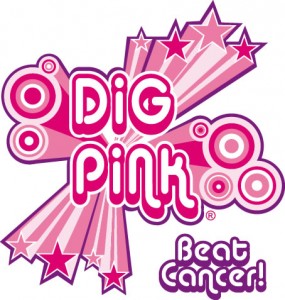 Come & support the fight against breast cancerPresented by:                                               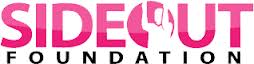                                            =====================================================================================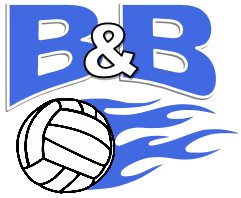 *LIVE DJ, RAFFLES, FREE FOOD, DRINKS & A T-SHIRT WILL BE PROVIDED FOR ALL PLAYERSWhen:        Saturday August 12th:  8 –9am check in, starts at 9:30amWhere: 	Jones Beach Volleyball Courts(across from mini golf)Entry Fee:  $35/player	  or     $40/player on siteDivisions:  Coed Rec 6’s, Coed Comp 6’s, Coed Comp 4’s, Coed Comp 2’s, Coed Intermediate 2’s  &  JUNIORS (14&UNDER, 15-18)FOR ADDITIONAL DETAILS, EMAIL:  bb@bbvolleyball.com or Call : 516-732-2544            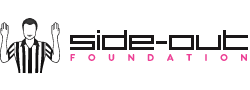 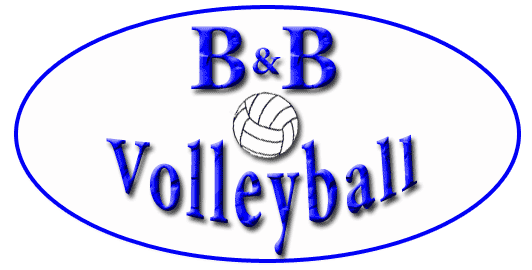 REGISTRATION FORMDATE:	SATURDAY 8/12/17               CHECK-IN 8-9am, gameplay 9:30am-4:30pmLOCATION:   JONES BEACH VOLLEYBALL COURTS(ACROSS FROM MINI GOLF COURSE)DIVISION(circle):    Coed 6’s  RECREATIONAL,      Coed 6’s  COMPETITIVE,      Coed 2’s COMP,     Coed 2’s  INTERMEDIATE,  Coed 4’s  COMPETITIVE,      JUNIORS  14 & UNDER,	 JUNIORS  15-18FEES:	$35 per player 		$40 per player (on site)ROSTER: 					TEAM NAME: ______________________________           NAME							EMAIL1.____________________________________________________________________________________(CAPTAIN)2._____________________________________________________________________________________3._____________________________________________________________________________________4._____________________________________________________________________________________5._____________________________________________________________________________________6._____________________________________________________________________________________7._____________________________________________________________________________________8._____________________________________________________________________________________FOR MORE INFO, PLEASE EMAIL:  bb@bbvolleyball.com  OR CALL  516-732-2544.*************************************************************************************MAKE CHECKS PAYABLE TO:  B & B VOLLEYBALLMAIL TO:  B & B VOLLEYBALL, P.O. BOX 409, EAST MEADOW, NY 11554